Industrial Design Studio Work in CHIBA University千叶大学工业设计专业 冬季短期集中课程主办单位：日本千叶大学 工学部 设计学科协办单位：日本设计振兴会（JDP）课程语言：英语课程形式：模拟设计工作室  中日两国学生共同讨论 发表参加对象：千叶大学工学部 设计学科学生 / 交换留学生          中国各大学 工业设计及相关专业学生课程总导师：千叶大学 工学部  渡边 诚 教授学籍学分：千叶大学工学部 科目履修生           根据千叶大学工学部学分规程，本课程将修满30小时课程（含企业考察）结业考核通过后获得千叶大学工学部工业设计专业的2个正式学分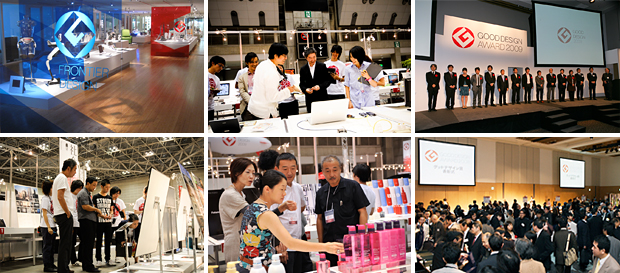 项目简介日本作为一个世界顶尖的工业设计国家，多年来一直吸引着世界各地的优秀人才。早在60年代就提出“工业设计立国”，正是日本多年一来对工业设计的重视和钻研，使得当今日本在工业设计领域已经达到世界顶尖水平，部分领域方向上甚至超越美国，因此近年来越来越多的知名企业与在工业设计领域与日本本土企业达成合作，越来越多的学者前往日本访问、学习、交流。千叶大学是日本著名的国立大学，也是最早设立工业设计专业的大学。一直以来其专业排名处于日本领先地位。现在知名的工业设计专家几乎都出身于千叶大学工学部。如索尼Walkman设计总监黒木靖夫、丰田汽车设计总监平井和平等。在各大学纷纷设立工业设计专业的今天，大多数学校的学科带头人也出身于千叶大学。本项目的协办方为日本设计振兴会（JDP），该组织是日本设计界最权威机构，每年举办的Good Design Award（日本优秀设计大赏）和获奖作品展（G展）是世界最高水平的设计盛会。课程不仅仅依托千叶大学工学部的优质教育资源，更借助JDP的力量，将课堂搬到了东京六本木的Midtown，历年G展的会场，让学生有机会接触工业设计的最前线。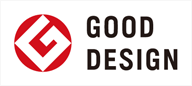 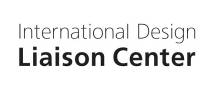 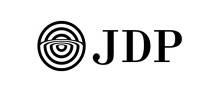 学籍与学分本项目给中国相关专业学生提供了一个很好的机会，以千叶大学【科目履修生】身份入学籍，零距离接触世界顶尖工业设计理念，学习和领略艺术与科技巧融合的巧妙构思。 所有课程均采用英文授课，中国学生将与千叶大学的日本学生共同进行学习，交流互动。在整个项目结束后，千叶大学也会给予中国学生两个学分作为该阶段学习的认可。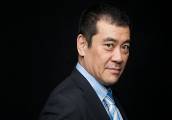 课程总导师简介千叶大学工学部  渡边 诚 教授             千叶大学 副校长 工业设计学科带头人浙江大学 客座教授日本设计振兴会（JDP）理事Good Design Award（日本优秀设计大赏）评审委员（76人评审团） --- 生活领域・信息机器类国际工业设计协会ICSID（International Council of Society of Industrial Design）日本代表理事日本设计科学学会委员会成员（论文评审委员会委员长）1993-1995年曾任 日本精工株式会社设计部首席设计师 课程内容本课程由渡边诚教授带领导师团队，将打破教授讲述学员听课的模式，转而采用讨论发表的形式，以学生为中心，让来自世界各国的学生之间相互了解、彼此合作、互相帮助，调动学生的积极性并充分利用学生特长。参照学生的已有专业技能及教育背景，使用实战化的小组模式，进行分组项目操作，提高国际化团队合作的效率，培养可适应国际化竞争的设计能力。该课程由千叶大学指派两名本专业中国留学生作为助教，课程期间向中国申请者提供指导和帮助。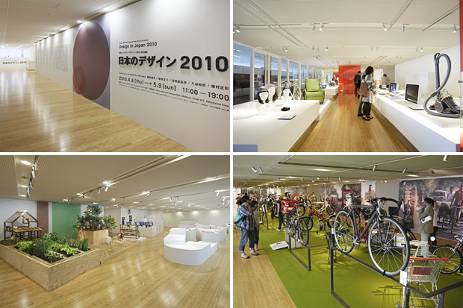 导师还将介绍日本的“优秀设计大赏”（Good Design）经典案例并加以延伸，按照PSI的思路：发现问题（Problems）、提出解决方案（Solutions）、形成设计观念（Ideas）进行头脑风暴，尝试提出出符合需求的产品设计方案。总导师将亲自参与课程开始时的主题定位和最终成果发表的评审，并全程监督课程效果和成果。以下授课日程及方式为以往内容，仅供参考，2016年授课主题、分组以及授课方式将由总导师根据学生专业方向、当年热门设计主题等决定。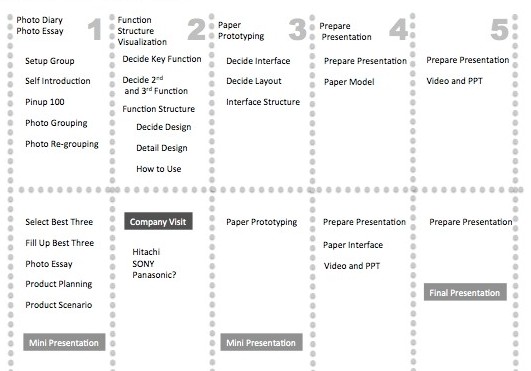 项目时间：2016年1月24日 – 2月2日（共10天）千叶大学授课日为1月26日-30日，其余时间安排自由研修及实践参观活动。报名截止时间： 2015年12月10日招生人数中国大陆地区30人（招满即止）项目费用：12900元费用包括：项目报名费、千叶大学学费及接待费、设施使用费、签证邀请函制作费及国际邮寄费、海外保险费、全程住宿费、机场接送费、集体活动时的各种费用。不包括：往返日本的国际机票、个人护照及日本签证办理费、国际行李超重费、在日期间的餐费、交通费和个人费用、以及其他“包括费用”以外的费用。* 该项目会统一预定国际往返机票、统一安排出发和接送机，机票价格预计含税4000元左右(最终以实际出票价格为准)申请条件中国在校工业设计专业二年级以上学生（含硕士）；一年级申请需提供个人自我陈述英语4级以上或能理解英文授课的等同能力；能够且必须提供本人的真实资料，如有拒签记录等特殊情况需如实告知；身体健康，有良好的精神面貌；对日本领先工业设计思想和作品有浓厚兴趣的学生。报名方式报名提交电子版报名表至本校外事处，并尽快办理护照或直接将申请表格发送至duanqi@xf-world.org 大陆地区遴选中心工作人员在2个工作日之内通过电话确认个人信息，并对申请者进行初选通过初选的申请者，缴纳项目费用指导办理签证购买国际机票（一般统一购买）行前准备出发联系方式关于报考、签证手续及项目详情，请咨询本项目中国遴选中心咨询电话： 报名邮箱： duanqi@xf-world.org关于院校推荐名额请咨询各指定校外事处、各院系或其他学校指定部门报名表请见附件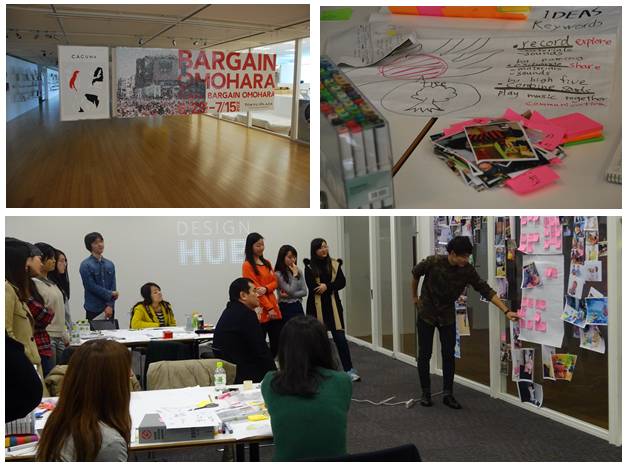 Industrial Design Studio Work in CHIBA University项目申请表个 人 信 息个 人 信 息个 人 信 息个 人 信 息个 人 信 息个 人 信 息个 人 信 息个 人 信 息*姓    名*性别*汉语拼音（大写）*汉语拼音（大写）<请确保所填拼音与护照信息一致><请确保所填拼音与护照信息一致>*出生日期<请确保所填生日与护照信息一致><请确保所填生日与护照信息一致><请确保所填生日与护照信息一致>民  族*户口所在地*身份证号*身份证有效期*身份证有效期*出生地<请确保所填信息与护照一致><请确保所填信息与护照一致><请确保所填信息与护照一致>政治面貌政治面貌联 系 方 式<请尽量详尽地填写 以便于我们与你取得联系！>联 系 方 式<请尽量详尽地填写 以便于我们与你取得联系！>联 系 方 式<请尽量详尽地填写 以便于我们与你取得联系！>联 系 方 式<请尽量详尽地填写 以便于我们与你取得联系！>联 系 方 式<请尽量详尽地填写 以便于我们与你取得联系！>联 系 方 式<请尽量详尽地填写 以便于我们与你取得联系！>联 系 方 式<请尽量详尽地填写 以便于我们与你取得联系！>联 系 方 式<请尽量详尽地填写 以便于我们与你取得联系！>*通讯地址<请填写能够接收快递的地址 以便于在签证办理阶段邮寄材料><请填写能够接收快递的地址 以便于在签证办理阶段邮寄材料><请填写能够接收快递的地址 以便于在签证办理阶段邮寄材料><请填写能够接收快递的地址 以便于在签证办理阶段邮寄材料><请填写能够接收快递的地址 以便于在签证办理阶段邮寄材料>邮政编码*手机号码*家庭电话宿舍电话*E-mailQQ号码学 习 情 况<请尽量详尽地填写 有助于通过全国范围内的选拔>学 习 情 况<请尽量详尽地填写 有助于通过全国范围内的选拔>学 习 情 况<请尽量详尽地填写 有助于通过全国范围内的选拔>学 习 情 况<请尽量详尽地填写 有助于通过全国范围内的选拔>学 习 情 况<请尽量详尽地填写 有助于通过全国范围内的选拔>学 习 情 况<请尽量详尽地填写 有助于通过全国范围内的选拔>学 习 情 况<请尽量详尽地填写 有助于通过全国范围内的选拔>学 习 情 况<请尽量详尽地填写 有助于通过全国范围内的选拔>*就读学校*所在院系*所在院系*专    业（ ）年级（ ）年级（ ）年级*学    历*学    历<填写提示：专/本/硕/博><填写提示：专/本/硕/博>担任职务*日语水平或英语水平*日语水平或英语水平奖惩情况出 入 境 情 况<无护照者 请配合于报名后尽快办理；护照有效期不满半年者，请配合尽快办理延期手续！>出 入 境 情 况<无护照者 请配合于报名后尽快办理；护照有效期不满半年者，请配合尽快办理延期手续！>出 入 境 情 况<无护照者 请配合于报名后尽快办理；护照有效期不满半年者，请配合尽快办理延期手续！>出 入 境 情 况<无护照者 请配合于报名后尽快办理；护照有效期不满半年者，请配合尽快办理延期手续！>出 入 境 情 况<无护照者 请配合于报名后尽快办理；护照有效期不满半年者，请配合尽快办理延期手续！>出 入 境 情 况<无护照者 请配合于报名后尽快办理；护照有效期不满半年者，请配合尽快办理延期手续！>出 入 境 情 况<无护照者 请配合于报名后尽快办理；护照有效期不满半年者，请配合尽快办理延期手续！>出 入 境 情 况<无护照者 请配合于报名后尽快办理；护照有效期不满半年者，请配合尽快办理延期手续！>是否持有护照*护照号码*护照有效期<精确至年月日>*出入境记录*拒签史及理由*护照签发地*项目为必填内容，请务必确保所有信息真实有效*项目为必填内容，请务必确保所有信息真实有效*项目为必填内容，请务必确保所有信息真实有效*项目为必填内容，请务必确保所有信息真实有效*项目为必填内容，请务必确保所有信息真实有效本人签名本人签名